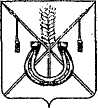 АДМИНИСТРАЦИЯ КОРЕНОВСКОГО ГОРОДСКОГО ПОСЕЛЕНИЯ КОРЕНОВСКОГО РАЙОНАПОСТАНОВЛЕНИЕот 16.12.2013	   		                                     			  № 1290г. Кореновск О проекте решения Совета Кореновского городского поселения Кореновского района «Об утверждении Прейскуранта  гарантированного перечня услуг по погребению, оказываемых  на территории  Кореновского городского поселения  Кореновского районаВ соответствии с решением Совета Кореновского городского поселения Кореновского района от 28 февраля 2006 года № 39 «Об утверждении Положения о порядке внесения проектов нормативных правовых актов в Совет Кореновского городского поселения» администрация Кореновского городского поселения Кореновского района п о с т а н о в л я е т:1. Согласиться с проектом решения Совета Кореновского городского поселения Кореновского района «Об утверждении Прейскуранта  гарантированного перечня услуг по погребению, оказываемых  на территории Кореновского городского поселения Кореновского района, представленным отделом жилищно-коммунального хозяйства, благоустройства, земельных и имущественных отношений администрации Кореновского городского поселения Кореновского района.2. Направить проект решения «Об утверждении Прейскуранта  гарантированного перечня услуг по погребению, оказываемых  на территории Кореновского городского поселения Кореновского района, в Совет Кореновского городского поселения Кореновского района для рассмотрения в установленном порядке (прилагается).3. Назначить представителем главы Кореновского городского поселения Кореновского   района   при   обсуждении данного проекта решения в Совете Кореновского городского поселения Кореновского района начальника      отдела жилищно-коммунального хозяйства,  благоустройства,  земельных    и  имущественных отношений администрации Кореновского городского поселения Кореновского района А.Г.Солошенко.4. Постановление вступает в силу со дня его подписания.Глава Кореновского городского поселенияКореновского района						                          Е.Н.Пергун                                                             	Приложение							к постановлению администрацииКореновского городского поселения							Кореновского района						        от 16.12.2013  № 1290ПРОЕКТ РЕШЕНИЯСовета Кореновского городского поселения Кореновского районаот________________ 				             		           № _____                                                            г. Кореновск Об утверждении Прейскуранта  гарантированного перечня услуг по погребению, оказываемых  на территории Кореновского городского поселения  Кореновского районаВ соответствии с Федеральными законами от 12 января 1996 года           № 8-ФЗ «О погребении и похоронном деле», от 6 октября 2003 года № 131-ФЗ «Об общих принципах организации местного самоуправления в Российской Федерации», Законом Краснодарского края от 4 февраля 2004 года № 666-КЗ «О погребении и похоронном деле в Краснодарском крае», Уставом Кореновского городского поселения Кореновского района, Совет Кореновского городского поселения Кореновского района р е ш и л:1. Утвердить согласованный с заинтересованными органами Прейскурант гарантированного перечня услуг по погребению, оказываемых на территории Кореновского городского поселения Кореновского района (прилагается).2. Контроль за выполнением настоящего решения возложить на постоянную комиссию по бюджету и финансам (Тарасова).3. Решение вступает в силу со дня его официального опубликования и распространяется на правоотношения, возникшие с 1 января 2014 года.                                            ПРИЛОЖЕНИЕ                                               к решению Совета                                                  Кореновского городского поселения                                            Кореновского района                                               от _____________  № _______ПРЕЙСКУРАНТгарантированного перечня услуг по погребению, оказываемых  на территории Кореновского городского поселения Кореновского районаНачальник отдела жилищно-коммунального хозяйства,благоустройства, земельных и имущественных отношений администрацииКореновского городского поселенияКореновского района                                                                         А.Г.СолошенкоГлаваКореновского городского поселенияКореновского района   Е.Н.ПергунПредседатель СоветаКореновского городского поселенияКореновского района   Е.Д.Деляниди№п/пНаименование услугиСтоимость, руб. с 01.01.20141.Оформление документов, необходимых для погребения133,352.Предоставление (изготовление), доставка гроба и других предметов, необходимых для погребения:2112,602.1 Гроб стандартный, строганный, из материалов толщиной 25-, обитый внутри и снаружи тканью  х/б  с подушкой из стружки1360,802.2 Инвентарная табличка деревянная с указанием ФИО, даты рождения и смерти97,652.3 Доставка гроба и похоронных принадлежностей по адресу, указанному заказчиком654,153.Перевозка тела (останков) умершего к месту захоронения806,404.Погребение умершего при рытье могилы экскаватором 849,455.Погребение умершего при рытье могилы вручную1948,806.ИТОГО предельная стоимость гарантированного перечня услуг по погребению 6.1При рытье могилы экскаватором3901,806.2 При рытье могилы вручную5001,15